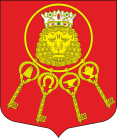 Внутригородское муниципальное образование Санкт-Петербурга муниципальный округ Владимирский округМЕСТНАЯ АДМИНИСТРАЦИЯ(МА МО МО Владимирский округ)Правды ул., д. 12, Санкт-Петербург, 191119, т/ф +7(812)713-27-88,+7(812)710-89-41, e-mail:  sovetvo@mail.ruсайт:владимирскийокруг.рф,  ИНН 7840328382  КПП 784001001 ОКТМО  40913000   ОГРН  1057813015149ПОСТАНОВЛЕНИЕ01.06.2021										           № 02-03/176В соответствии со ст.179 Бюджетного Кодекса Российской Федерации, Положением о бюджетном процессе в муниципальном образовании муниципальный округ Владимирский округ, Постановлением МА МО МО Владимирский округ 
от 04.08.2017 № 02-03/346 «Об утверждении Положения «О порядке разработки, реализации и оценки эффективности муниципальных программ внутригородского муниципального образования Санкт-Петербурга муниципальный округ Владимирский округ», ПОСТАНОВЛЯЕТ:Внести изменения и дополнения в Приложение № 1 к Постановлению 
от 16.10.2019 № 02-03/381 «Об утверждении муниципальных программ».     Изложить муниципальную программу «Благоустройство внутриквартальных территорий внутригородского муниципального образования Санкт-Петербурга муниципальный  округ Владимирский округ», в редакции в соответствии                                                            с Приложением №1 к настоящему Постановлению;Внести изменения и дополнения в Приложение № 3 к Постановлению 
от 16.10.2019 № 02-03/381 «Об утверждении муниципальных программ». Изложить муниципальную программу «Организация и проведение местных и участие                   в организации и проведении городских праздничных и иных зрелищных мероприятий», в редакции в соответствии с Приложением № 2 к настоящему Постановлению;Внести изменения и дополнения в Приложение № 4 к Постановлению 
от 16.10.2019 № 02-03/381«Об утверждении муниципальных программ». Изложить муниципальную программу «Организация и проведение досуговых мероприятий для жителей муниципального образования», в редакции в соответствии                       с Приложением № 3 к настоящему Постановлению.Настоящее Постановление вступает в силу с момента опубликования (обнародования).Контроль над выполнением настоящего Постановления возложить 
на заместителя Главы Местной Администрации О.А. Маркалёву.Заместитель Главы Местной Администрации   			 О.А. МаркалёваО внесении изменений в муниципальные программы